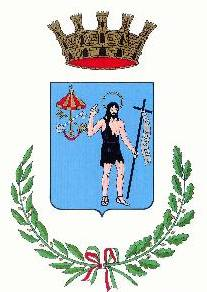 CITTA’ DI  MONTE SAN GIOVANNI CAMPANO     Provincia di Frosinone      Medaglia di Bronzo al Merito Civile     Cod.Fisc. 80002470609 - Part. IVA 00281730606Telef. 0775-289926 Fax 0775-289175 cap 03025 – Piazza G. MarconiE mail: segreteria.msgc@libero.it – pec: protocollo.msgc@pec.ancitel.itSERVIZIO: “AA.GG. Accesso ai documenti/Organizzazione e Metodi, Cultura e Biblioteca,Demografico, Stato Civile, Elettorale, Anagrafico e leva,  Attività Economiche e Produttive eSocio Assistenziale e Scolastico, U.R.P., Trasparenza, Protocollo, Archivio, Gestione  Servizio Internet”Linee guida per l’utilizzo delle palestre comunaliArt. 1 principi generali e finalitàIl Comune di Monte San Giovanni Campano, nell’ottica di garantire una sempre maggiore attenzione alle politiche sportive concede in uso le palestre comunali alle associazioni sportive senza fini di lucro regolarmente costituite, che abbiano come fine il benessere della persona e la diffusione della cultura, tra cui quella ludica e sportiva. Il presente atto di indirizzo ha lo scopo di salvaguardare le strutture ed identificare chiaramente le modalità per l’utilizzo delle Palestre Comunali.Art. 2. modalità di gestione degli impiantiGli impianti sono gestiti direttamente dal Comune tramite l’Ufficio Segreteria e l’Assessorato allo Sport secondo le rispettive competenze.Le Società, Enti, Associazioni, o gruppi sportivi che intendono usufruire della Palestra dovranno presentare apposita  domanda al protocollo generale dell’Ente secondo lo schema allegato (Allegato “A”).Art. 3 Criteri per l'assegnazioneCostituiscono criterio di assegnazione e/o priorità di concessioni i seguenti parametri:a)	Regolare iscrizione alla Camera di Commercio; Richiesta di Associazioni e Gruppi sportivi che intendano svolgere, ad uso temporaneo,
prioritariamente attività ludico-sportive,  nel rispetto di ogni prescrizione di legge e regolamento.Comportamento tenuto dalla Società sportiva nel corso di precedenti concessioni;Associazioni e/o gruppi sportivi senza fini di lucro, aventi la propria sede nel Comune di Monte San Giovanni Campano;Particolari richieste non ricadenti nei precedenti punti saranno valutate a discrezione
dell’Amministrazione.Art. 4. FORMULAZIONE DELLE DOMANDE DI CONCESSIONE D’USOLa domanda, redatte su apposito modulo (allegato A) deve contenere tra l’altro:La ragione sociale della Società o del Gruppo sportivo;Il programma delle attività che si intende svolgere;La garanzia che durante la presenza degli atleti in palestra sarà presente almeno un responsabile della Associazione o del Gruppo;d)	L’impegno di restituire locali nelle condizioni di pulizia e agibilità in cui sono consegnati dal
Comune;e)	 copia dello statuto e atto costitutivo;Alla consegna dell’impianto alle Associazioni, ai gruppi sportivi, verrà redatto dall’Ufficio Cultura e Sport un verbale di consegna da cui dovrà risultare lo stato, qualità e quantità delle attrezzature e dei materiali in dotazione della palestra.Al termine della concessione, sarà redatto un nuovo verbale con il quale saranno segnalati eventuali danni a locali, impianto o attrezzature.Art. 5. USO DELL’IMPIANTOGli utenti sono tenuti a usufruire dell’impianto solo ed esclusivamente nei giorni e ore fissati per l’attività specifica alla quale si riferisce l’autorizzazione. E’ assolutamente vietato l’uso dell’impiantoda parte di persone e/o gruppi non provvisti dell’autorizzazione o concessione.Durante gli allenamenti è consentita la presenza all’interno dell’impianto, solo ed esclusivamente degli atleti e dei dirigenti degli organismi interessati.Per i gruppi e per le associazioni sportive, dovrà essere presente durante tutto il periodo di utilizzo della palestra un accompagnatore che assume ruolo di garante civile e patrimoniale verso il Comune.L'utilizzo dell'immobile scolastico non deve pregiudicare il buono stato dell'edificio e delle attrezzaturee non può essere contrario ai fini propri di una struttura pubblica destinata a scopi formativi ed  educativi.In relazione al tipo di pavimentazione della palestra è consentito l’accesso al terreno di gioco esclusivamente con abbigliamento non lesivo al fondo.Gli utenti sono tenuti ad usare l’impianto con tutte le cautele necessarie per evitare danni di qualsiasigenere che, se si dovessero verificare, dovranno essere prontamente riparati con la supervisione dell’Ufficio Tecnico Comunale.Il Comune provvede alla manutenzione straordinaria dell’impianto e alla custodia dell’immobile, mentrele pulizie ordinarie saranno a cura degli utenti utilizzatori.Al termine del suo utilizzo, oltre garantire la chiusura di tutti i servizi, dell’acqua e delle luci , dovrà essere restituita la funzionalità dell’impianto con adeguata sistemazione degli attrezzi che, comunque, dovranno essere riposti nell’ordine in cui erano sistemati all’inizio dell’attività.suddetto.Art. 6. divietiAll’interno della palestra è vietato:⇒ fumare;⇒ introdurre oggetti pericolosi o facilmente infiammabili;⇒ appendere striscioni o manifesti pubblicitari se non preventivamente autorizzati per iscritto dall’Amministrazione Comunale, purché in regola col pagamento della tassa sulle pubbliche affissioni;⇒ installare attrezzature sportive o di altro genere estranee a quelle già presenti all’interno della palestra,se non preventivamente autorizzate dall’Amministrazione Comunale.⇒ utilizzare abbigliamento lesivo del fondoArt. 7. RINVIOSi rinvia per la ulteriore disciplina dell’utilizzo degli impianti agli artt. del Regolamento Comunale  per le con cessioni in uso di locali e strutture  fisse di proprietà  del Comune a gruppi enti e associazioni”, approvato con deliberazione di C.C. n. 35 del 20.12.2001. 